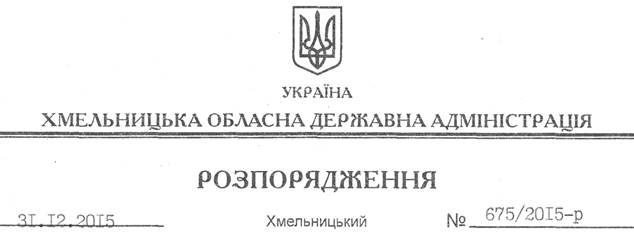 На підставі частини 1 статті 76 Бюджетного кодексу України, керуючись статтями 6, 18, 39 Закону України “Про місцеві державні адміністрації”:1. Схвалити проект рішення сесії обласної ради “Про внесення змін до обласного бюджету на 2016 рік” і подати його обласній раді для розгляду та затвердження в установленому порядку.2. Контроль за виконанням цього розпорядження покласти на заступника голови обласної державної адміністрації відповідно до розподілу обов’язків.Перший заступник голови адміністрації								    В.ПроцюкПро проект рішення сесії обласної ради “Про внесення змін до обласного бюджету на 2016 рік”